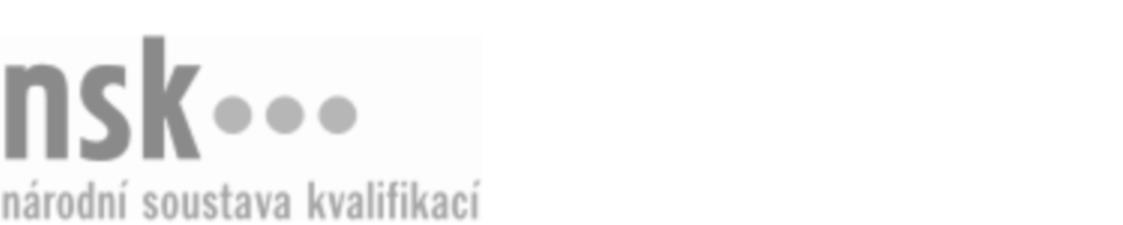 Kvalifikační standardKvalifikační standardKvalifikační standardKvalifikační standardKvalifikační standardKvalifikační standardKvalifikační standardKvalifikační standardFyzioterapeut a rehabilitační pracovník / fyzioterapeutka a rehabilitační pracovnice malých zvířat (kód: 43-001-R) Fyzioterapeut a rehabilitační pracovník / fyzioterapeutka a rehabilitační pracovnice malých zvířat (kód: 43-001-R) Fyzioterapeut a rehabilitační pracovník / fyzioterapeutka a rehabilitační pracovnice malých zvířat (kód: 43-001-R) Fyzioterapeut a rehabilitační pracovník / fyzioterapeutka a rehabilitační pracovnice malých zvířat (kód: 43-001-R) Fyzioterapeut a rehabilitační pracovník / fyzioterapeutka a rehabilitační pracovnice malých zvířat (kód: 43-001-R) Fyzioterapeut a rehabilitační pracovník / fyzioterapeutka a rehabilitační pracovnice malých zvířat (kód: 43-001-R) Fyzioterapeut a rehabilitační pracovník / fyzioterapeutka a rehabilitační pracovnice malých zvířat (kód: 43-001-R) Autorizující orgán:Ministerstvo zemědělstvíMinisterstvo zemědělstvíMinisterstvo zemědělstvíMinisterstvo zemědělstvíMinisterstvo zemědělstvíMinisterstvo zemědělstvíMinisterstvo zemědělstvíMinisterstvo zemědělstvíMinisterstvo zemědělstvíMinisterstvo zemědělstvíMinisterstvo zemědělstvíMinisterstvo zemědělstvíSkupina oborů:Veterinářství a veterinární prevence (kód: 43)Veterinářství a veterinární prevence (kód: 43)Veterinářství a veterinární prevence (kód: 43)Veterinářství a veterinární prevence (kód: 43)Veterinářství a veterinární prevence (kód: 43)Veterinářství a veterinární prevence (kód: 43)Týká se povolání:Kvalifikační úroveň NSK - EQF:666666666666Odborná způsobilostOdborná způsobilostOdborná způsobilostOdborná způsobilostOdborná způsobilostOdborná způsobilostOdborná způsobilostNázevNázevNázevNázevNázevÚroveňÚroveňOrientace v anatomii pohybového aparátu malých zvířatOrientace v anatomii pohybového aparátu malých zvířatOrientace v anatomii pohybového aparátu malých zvířatOrientace v anatomii pohybového aparátu malých zvířatOrientace v anatomii pohybového aparátu malých zvířat66Orientace ve fyziologii pohybového aparátu a pohybu malých zvířatOrientace ve fyziologii pohybového aparátu a pohybu malých zvířatOrientace ve fyziologii pohybového aparátu a pohybu malých zvířatOrientace ve fyziologii pohybového aparátu a pohybu malých zvířatOrientace ve fyziologii pohybového aparátu a pohybu malých zvířat66Popis patofyziologických procesů hojení tkáníPopis patofyziologických procesů hojení tkáníPopis patofyziologických procesů hojení tkáníPopis patofyziologických procesů hojení tkáníPopis patofyziologických procesů hojení tkání66Vyšetřování malého zvířeteVyšetřování malého zvířeteVyšetřování malého zvířeteVyšetřování malého zvířeteVyšetřování malého zvířete66Plánování rehabilitace a fyzioterapie u malých zvířat s ortopedickými onemocněnímiPlánování rehabilitace a fyzioterapie u malých zvířat s ortopedickými onemocněnímiPlánování rehabilitace a fyzioterapie u malých zvířat s ortopedickými onemocněnímiPlánování rehabilitace a fyzioterapie u malých zvířat s ortopedickými onemocněnímiPlánování rehabilitace a fyzioterapie u malých zvířat s ortopedickými onemocněními66Plánování rehabilitace a fyzioterapie u malých zvířat s neurologickými onemocněnímiPlánování rehabilitace a fyzioterapie u malých zvířat s neurologickými onemocněnímiPlánování rehabilitace a fyzioterapie u malých zvířat s neurologickými onemocněnímiPlánování rehabilitace a fyzioterapie u malých zvířat s neurologickými onemocněnímiPlánování rehabilitace a fyzioterapie u malých zvířat s neurologickými onemocněními66Provádění pasivní fyzioterapie malých zvířatProvádění pasivní fyzioterapie malých zvířatProvádění pasivní fyzioterapie malých zvířatProvádění pasivní fyzioterapie malých zvířatProvádění pasivní fyzioterapie malých zvířat66Provádění pohybové terapie malých zvířatProvádění pohybové terapie malých zvířatProvádění pohybové terapie malých zvířatProvádění pohybové terapie malých zvířatProvádění pohybové terapie malých zvířat66Orientace v uplatňování fyzikálních metod ve fyzioterapii a rehabilitaci malých zvířatOrientace v uplatňování fyzikálních metod ve fyzioterapii a rehabilitaci malých zvířatOrientace v uplatňování fyzikálních metod ve fyzioterapii a rehabilitaci malých zvířatOrientace v uplatňování fyzikálních metod ve fyzioterapii a rehabilitaci malých zvířatOrientace v uplatňování fyzikálních metod ve fyzioterapii a rehabilitaci malých zvířat66Popis hydroterapie ve fyzioterapii a rehabilitaci malých zvířatPopis hydroterapie ve fyzioterapii a rehabilitaci malých zvířatPopis hydroterapie ve fyzioterapii a rehabilitaci malých zvířatPopis hydroterapie ve fyzioterapii a rehabilitaci malých zvířatPopis hydroterapie ve fyzioterapii a rehabilitaci malých zvířat66Používání podpůrné terapie ve fyzioterapii a rehabilitaci malých zvířatPoužívání podpůrné terapie ve fyzioterapii a rehabilitaci malých zvířatPoužívání podpůrné terapie ve fyzioterapii a rehabilitaci malých zvířatPoužívání podpůrné terapie ve fyzioterapii a rehabilitaci malých zvířatPoužívání podpůrné terapie ve fyzioterapii a rehabilitaci malých zvířat66Navrhování řešení rehabilitace a fyzioterapie u konkrétního malého zvířecího pacientaNavrhování řešení rehabilitace a fyzioterapie u konkrétního malého zvířecího pacientaNavrhování řešení rehabilitace a fyzioterapie u konkrétního malého zvířecího pacientaNavrhování řešení rehabilitace a fyzioterapie u konkrétního malého zvířecího pacientaNavrhování řešení rehabilitace a fyzioterapie u konkrétního malého zvířecího pacienta66Využití fyzioterapie a rehabilitace ve zvláštních případech u malých zvířatVyužití fyzioterapie a rehabilitace ve zvláštních případech u malých zvířatVyužití fyzioterapie a rehabilitace ve zvláštních případech u malých zvířatVyužití fyzioterapie a rehabilitace ve zvláštních případech u malých zvířatVyužití fyzioterapie a rehabilitace ve zvláštních případech u malých zvířat66Fyzioterapeut a rehabilitační pracovník / fyzioterapeutka a rehabilitační pracovnice malých zvířat,  29.03.2024 9:38:44Fyzioterapeut a rehabilitační pracovník / fyzioterapeutka a rehabilitační pracovnice malých zvířat,  29.03.2024 9:38:44Fyzioterapeut a rehabilitační pracovník / fyzioterapeutka a rehabilitační pracovnice malých zvířat,  29.03.2024 9:38:44Fyzioterapeut a rehabilitační pracovník / fyzioterapeutka a rehabilitační pracovnice malých zvířat,  29.03.2024 9:38:44Strana 1 z 2Strana 1 z 2Kvalifikační standardKvalifikační standardKvalifikační standardKvalifikační standardKvalifikační standardKvalifikační standardKvalifikační standardKvalifikační standardPlatnost standarduPlatnost standarduPlatnost standarduPlatnost standarduPlatnost standarduPlatnost standarduPlatnost standarduStandard je platný od: 21.10.2022Standard je platný od: 21.10.2022Standard je platný od: 21.10.2022Standard je platný od: 21.10.2022Standard je platný od: 21.10.2022Standard je platný od: 21.10.2022Standard je platný od: 21.10.2022Fyzioterapeut a rehabilitační pracovník / fyzioterapeutka a rehabilitační pracovnice malých zvířat,  29.03.2024 9:38:44Fyzioterapeut a rehabilitační pracovník / fyzioterapeutka a rehabilitační pracovnice malých zvířat,  29.03.2024 9:38:44Fyzioterapeut a rehabilitační pracovník / fyzioterapeutka a rehabilitační pracovnice malých zvířat,  29.03.2024 9:38:44Fyzioterapeut a rehabilitační pracovník / fyzioterapeutka a rehabilitační pracovnice malých zvířat,  29.03.2024 9:38:44Strana 2 z 2Strana 2 z 2